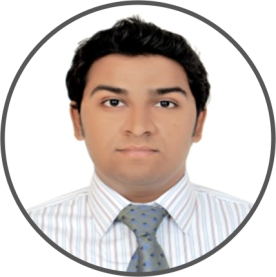                                                      muhammad.374609@2freemail.com Key Snapshot: Valid Driving license, Dubai – UAE Worked in Real-estate, Dubai – UAEMBA (Finance) B. Maj in Progress (Marketing)Objective:To join a reputable organization within the development industry to gain the career growth and achieve corporate goal by using my administrative management skills & experience.Strengths:Eye for detail and accuracy, multi-tasking, well versed with peach tree, quick book, tally, myob, oracle ERP system, MS office & graphics.Work Experience: Company:	Dynamic inks and chemical (Ink suppliers)Position: 	Area Sales Manager. (May 2014– 2017 Sep)Job description:Development of new clients.Maintaining good relations with existing clients.Market research and information.Meet monthly and early targets.Timely recovery of payments.Look after all the exhibition and marketing activities.Increase market share of company.Look after the complaints from customers.Finalize prices and discounts for the products with customers.Keep customer posted for their orders.Forecast future trends and orient strategies to capture maximum benefits.Efficiently managed telephone calls, emails and collected/ sort mail.Company:	Abdulla Mohammed Noor Real estate (Dubai, U.A.E)Position: 	Administrator. (Dec 2011 - Dec 2013)Job description:Monitoring renewal listing and Follow ups.Follow up with the customer until the payment finalization.Preparing contracts and renewing the existing contracts.Preparing final settlement for all the vacant flats after confirmation.Managing all vacant flat rentals to ensure they are occupied accordingly.Updating inventory ledger book and managing all stocks.Preparing final settlement for the flats and managing all payables.Follow up with cheque return and collecting penalty.Follow up with all the quotations of maintenance and suppliers.Company:	Crystal Impex (Import Export).Position: 	Assistant Business Development Manager. (Aug09-Oct11)Job description:Preparing Performa invoice, sales contract, balance sheets, tender balance sheets, final commercial invoice, upload the updated records of freight charges according to the export department.Managed company customer’s data up to finalization with utmost dedication.Handled different works on behalf of manager during his oversize visits.Acquired good understanding of legal matters and taking care in invoicing and medication list updates.Education:MBA (Finance) from Institute of Business & technology Karachi, Pakistan. (July 2017).Bachelor of Commerce from University of Karachi.Initial education in UAE from Our Own English High School Sharjah.Other information:Valid UAE Driving license (light vehicle).References:Will be furnished upon request.